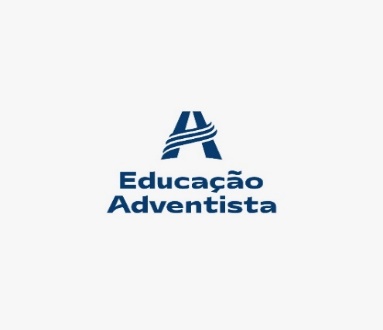                    Colégio Adventista de GurupiSecretaria.eagu@adventista.org.br- telefone: 63- 3312 4806 – 3312 5108                   Colégio Adventista de GurupiSecretaria.eagu@adventista.org.br- telefone: 63- 3312 4806 – 3312 5108                   Colégio Adventista de GurupiSecretaria.eagu@adventista.org.br- telefone: 63- 3312 4806 – 3312 5108                   Colégio Adventista de GurupiSecretaria.eagu@adventista.org.br- telefone: 63- 3312 4806 – 3312 5108                   Colégio Adventista de GurupiSecretaria.eagu@adventista.org.br- telefone: 63- 3312 4806 – 3312 5108Prof°. Claudio e JosiProf°. Claudio e Josi     5° ano A     5° ano A1º Bimestre 2020Verso da semana: Eu sou o caminho, a verdade e a vida. Ninguém vem ao Pai a não ser por Mim. João 14: 6.    Verso da semana: Eu sou o caminho, a verdade e a vida. Ninguém vem ao Pai a não ser por Mim. João 14: 6.    Verso da semana: Eu sou o caminho, a verdade e a vida. Ninguém vem ao Pai a não ser por Mim. João 14: 6.    Verso da semana: Eu sou o caminho, a verdade e a vida. Ninguém vem ao Pai a não ser por Mim. João 14: 6.    Verso da semana: Eu sou o caminho, a verdade e a vida. Ninguém vem ao Pai a não ser por Mim. João 14: 6.    Verso da semana: Eu sou o caminho, a verdade e a vida. Ninguém vem ao Pai a não ser por Mim. João 14: 6.    Verso da semana: Eu sou o caminho, a verdade e a vida. Ninguém vem ao Pai a não ser por Mim. João 14: 6.    DataDisciplinaDisciplinaConteúdoConteúdoAtividades de CasaAtividades de Casa16/03/202ª feiraMatemáticaMatemáticaExpressões numéricas.Expressões numéricas.Matemática: Responder atividades copiadas no caderno. Entregar dia 18/03. Língua Portuguesa: Atividades xerocopiadas e a pág.52.Trazer um copo resistente para a aula de música.Matemática: Responder atividades copiadas no caderno. Entregar dia 18/03. Língua Portuguesa: Atividades xerocopiadas e a pág.52.Trazer um copo resistente para a aula de música.16/03/202ª feiraMatemática Matemática Expressões numéricas.Expressões numéricas.Matemática: Responder atividades copiadas no caderno. Entregar dia 18/03. Língua Portuguesa: Atividades xerocopiadas e a pág.52.Trazer um copo resistente para a aula de música.Matemática: Responder atividades copiadas no caderno. Entregar dia 18/03. Língua Portuguesa: Atividades xerocopiadas e a pág.52.Trazer um copo resistente para a aula de música.16/03/202ª feiraLíngua PortuguesaLíngua PortuguesaPretérito imperfeito e presentePretérito imperfeito e presenteMatemática: Responder atividades copiadas no caderno. Entregar dia 18/03. Língua Portuguesa: Atividades xerocopiadas e a pág.52.Trazer um copo resistente para a aula de música.Matemática: Responder atividades copiadas no caderno. Entregar dia 18/03. Língua Portuguesa: Atividades xerocopiadas e a pág.52.Trazer um copo resistente para a aula de música.16/03/202ª feiraInglêsInglêsSeasons and Months.Seasons and Months.Matemática: Responder atividades copiadas no caderno. Entregar dia 18/03. Língua Portuguesa: Atividades xerocopiadas e a pág.52.Trazer um copo resistente para a aula de música.Matemática: Responder atividades copiadas no caderno. Entregar dia 18/03. Língua Portuguesa: Atividades xerocopiadas e a pág.52.Trazer um copo resistente para a aula de música.16/03/202ª feiraLíngua PortuguesaLíngua PortuguesaSufixosSufixosMatemática: Responder atividades copiadas no caderno. Entregar dia 18/03. Língua Portuguesa: Atividades xerocopiadas e a pág.52.Trazer um copo resistente para a aula de música.Matemática: Responder atividades copiadas no caderno. Entregar dia 18/03. Língua Portuguesa: Atividades xerocopiadas e a pág.52.Trazer um copo resistente para a aula de música.17/03/203ª feira3ª feiraCiênciasCiênciasSatélites artificiaisSatélites artificiaisHistória: Fazer a pesquisa da pág. 86. Entregar dia 18/03.Ciências: Atividades no caderno.Prod. Textual: Págs.34 e 35.Atividade no caderno de inglês.História: Fazer a pesquisa da pág. 86. Entregar dia 18/03.Ciências: Atividades no caderno.Prod. Textual: Págs.34 e 35.Atividade no caderno de inglês.17/03/203ª feira3ª feiraProd. Textual.Prod. Textual.EntrevistaEntrevistaHistória: Fazer a pesquisa da pág. 86. Entregar dia 18/03.Ciências: Atividades no caderno.Prod. Textual: Págs.34 e 35.Atividade no caderno de inglês.História: Fazer a pesquisa da pág. 86. Entregar dia 18/03.Ciências: Atividades no caderno.Prod. Textual: Págs.34 e 35.Atividade no caderno de inglês.17/03/203ª feira3ª feiraPrin. ValoresPrin. ValoresDefensor da palavra de Deus.Defensor da palavra de Deus.História: Fazer a pesquisa da pág. 86. Entregar dia 18/03.Ciências: Atividades no caderno.Prod. Textual: Págs.34 e 35.Atividade no caderno de inglês.História: Fazer a pesquisa da pág. 86. Entregar dia 18/03.Ciências: Atividades no caderno.Prod. Textual: Págs.34 e 35.Atividade no caderno de inglês.17/03/203ª feira3ª feiraHistóriaHistóriaA vida em uma ilha.A vida em uma ilha.História: Fazer a pesquisa da pág. 86. Entregar dia 18/03.Ciências: Atividades no caderno.Prod. Textual: Págs.34 e 35.Atividade no caderno de inglês.História: Fazer a pesquisa da pág. 86. Entregar dia 18/03.Ciências: Atividades no caderno.Prod. Textual: Págs.34 e 35.Atividade no caderno de inglês.17/03/203ª feira3ª feiraGeografiaGeografiaEstatuto do IdosoEstatuto do IdosoHistória: Fazer a pesquisa da pág. 86. Entregar dia 18/03.Ciências: Atividades no caderno.Prod. Textual: Págs.34 e 35.Atividade no caderno de inglês.História: Fazer a pesquisa da pág. 86. Entregar dia 18/03.Ciências: Atividades no caderno.Prod. Textual: Págs.34 e 35.Atividade no caderno de inglês.18/03/204ª feiraMúsicaMúsicaSonoridadeSonoridadeMatemática: Responder atividades copiadas no caderno. Entregar dia 20/03.Ciências: Atividades, pág.162.Matemática: Responder atividades copiadas no caderno. Entregar dia 20/03.Ciências: Atividades, pág.162.18/03/204ª feiraPrin. ValoresPrin. ValoresDefensor da palavra de Deus.Defensor da palavra de Deus.Matemática: Responder atividades copiadas no caderno. Entregar dia 20/03.Ciências: Atividades, pág.162.Matemática: Responder atividades copiadas no caderno. Entregar dia 20/03.Ciências: Atividades, pág.162.18/03/204ª feiraCiênciasCiênciasOs satélites brasileirosOs satélites brasileirosMatemática: Responder atividades copiadas no caderno. Entregar dia 20/03.Ciências: Atividades, pág.162.Matemática: Responder atividades copiadas no caderno. Entregar dia 20/03.Ciências: Atividades, pág.162.18/03/204ª feiraMatemáticaMatemáticaExpressões numéricas.Expressões numéricas.Matemática: Responder atividades copiadas no caderno. Entregar dia 20/03.Ciências: Atividades, pág.162.Matemática: Responder atividades copiadas no caderno. Entregar dia 20/03.Ciências: Atividades, pág.162.18/03/204ª feiraHistóriaHistóriaOs Vinkings.Os Vinkings.Matemática: Responder atividades copiadas no caderno. Entregar dia 20/03.Ciências: Atividades, pág.162.Matemática: Responder atividades copiadas no caderno. Entregar dia 20/03.Ciências: Atividades, pág.162.19/03/205ª feiraEd. FísicaEd. FísicaCoordenação viso motoraCoordenação viso motoraLíngua Portuguesa: Págs. 56 e 57.Geografia: Atividades no caderno.Língua Portuguesa: Págs. 56 e 57.Geografia: Atividades no caderno.19/03/205ª feiraGeografiaGeografiaDireitos fundamentais do idosoDireitos fundamentais do idosoLíngua Portuguesa: Págs. 56 e 57.Geografia: Atividades no caderno.Língua Portuguesa: Págs. 56 e 57.Geografia: Atividades no caderno.19/03/205ª feiraLín. PortuguesaLín. PortuguesaProcure imaginar, no futuroProcure imaginar, no futuroLíngua Portuguesa: Págs. 56 e 57.Geografia: Atividades no caderno.Língua Portuguesa: Págs. 56 e 57.Geografia: Atividades no caderno.19/03/205ª feiraLín. PortuguesaLín. PortuguesaProcure imaginar, no futuroProcure imaginar, no futuroLíngua Portuguesa: Págs. 56 e 57.Geografia: Atividades no caderno.Língua Portuguesa: Págs. 56 e 57.Geografia: Atividades no caderno.19/03/205ª feiraPrinc. ValoresPrinc. ValoresQue outras pessoas sofreram por amar e obedecer a Deus?Que outras pessoas sofreram por amar e obedecer a Deus?Língua Portuguesa: Págs. 56 e 57.Geografia: Atividades no caderno.Língua Portuguesa: Págs. 56 e 57.Geografia: Atividades no caderno.  20/03/206ª feraCapela Capela Princípios e valoresPrincípios e valoresMatemática: 218 a 220. Projeto de leitura: Ilustração da história no caderno de produção e preenchimento do passaporte. Entregar 27/03.Matemática: 218 a 220. Projeto de leitura: Ilustração da história no caderno de produção e preenchimento do passaporte. Entregar 27/03.  20/03/206ª feraEd. FísicaEd. FísicaCoordenação viso motoraCoordenação viso motoraMatemática: 218 a 220. Projeto de leitura: Ilustração da história no caderno de produção e preenchimento do passaporte. Entregar 27/03.Matemática: 218 a 220. Projeto de leitura: Ilustração da história no caderno de produção e preenchimento do passaporte. Entregar 27/03.  20/03/206ª feraPrinc. ValoresPrinc. ValoresA promessa para quem escolhe seguir a Jesus. A promessa para quem escolhe seguir a Jesus. Matemática: 218 a 220. Projeto de leitura: Ilustração da história no caderno de produção e preenchimento do passaporte. Entregar 27/03.Matemática: 218 a 220. Projeto de leitura: Ilustração da história no caderno de produção e preenchimento do passaporte. Entregar 27/03.  20/03/206ª feraArteArtecolagemcolagemMatemática: 218 a 220. Projeto de leitura: Ilustração da história no caderno de produção e preenchimento do passaporte. Entregar 27/03.Matemática: 218 a 220. Projeto de leitura: Ilustração da história no caderno de produção e preenchimento do passaporte. Entregar 27/03.  20/03/206ª feraMatemáticaMatemáticaDivisãoDivisãoMatemática: 218 a 220. Projeto de leitura: Ilustração da história no caderno de produção e preenchimento do passaporte. Entregar 27/03.Matemática: 218 a 220. Projeto de leitura: Ilustração da história no caderno de produção e preenchimento do passaporte. Entregar 27/03.Recadinho da Semana:  Dia 23/03, começaremos as avaliações bimestrais, evite faltar neste período.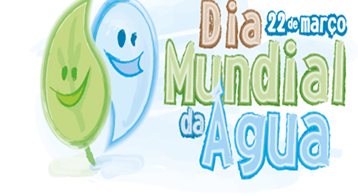 Recadinho da Semana:  Dia 23/03, começaremos as avaliações bimestrais, evite faltar neste período.Recadinho da Semana:  Dia 23/03, começaremos as avaliações bimestrais, evite faltar neste período.Recadinho da Semana:  Dia 23/03, começaremos as avaliações bimestrais, evite faltar neste período.Recadinho da Semana:  Dia 23/03, começaremos as avaliações bimestrais, evite faltar neste período.Recadinho da Semana:  Dia 23/03, começaremos as avaliações bimestrais, evite faltar neste período.Recadinho da Semana:  Dia 23/03, começaremos as avaliações bimestrais, evite faltar neste período.                   Colégio Adventista de GurupiSecretaria.eagu@adventista.org.br- telefone: 63- 3312 4806 – 3312 5108                   Colégio Adventista de GurupiSecretaria.eagu@adventista.org.br- telefone: 63- 3312 4806 – 3312 5108                   Colégio Adventista de GurupiSecretaria.eagu@adventista.org.br- telefone: 63- 3312 4806 – 3312 5108                   Colégio Adventista de GurupiSecretaria.eagu@adventista.org.br- telefone: 63- 3312 4806 – 3312 5108                   Colégio Adventista de GurupiSecretaria.eagu@adventista.org.br- telefone: 63- 3312 4806 – 3312 5108Prof°. Claudio e JosiProf°. Claudio e Josi     5° ano A     5° ano A1º Bimestre 2020Verso da semana: Eu sou o caminho, a verdade e a vida. Ninguém vem ao Pai a não ser por Mim. João 14: 6.    Verso da semana: Eu sou o caminho, a verdade e a vida. Ninguém vem ao Pai a não ser por Mim. João 14: 6.    Verso da semana: Eu sou o caminho, a verdade e a vida. Ninguém vem ao Pai a não ser por Mim. João 14: 6.    Verso da semana: Eu sou o caminho, a verdade e a vida. Ninguém vem ao Pai a não ser por Mim. João 14: 6.    Verso da semana: Eu sou o caminho, a verdade e a vida. Ninguém vem ao Pai a não ser por Mim. João 14: 6.    Verso da semana: Eu sou o caminho, a verdade e a vida. Ninguém vem ao Pai a não ser por Mim. João 14: 6.    Verso da semana: Eu sou o caminho, a verdade e a vida. Ninguém vem ao Pai a não ser por Mim. João 14: 6.    DataDisciplinaDisciplinaConteúdoConteúdoAtividades de CasaAtividades de Casa16/03/202ª feiraMatemáticaMatemáticaExpressões numéricas.Expressões numéricas.Matemática: Responder atividades copiadas no caderno. Entregar dia 18/03. Língua Portuguesa: Atividades xerocopiadas e a pág.52.Trazer um copo resistente para a aula de música.Matemática: Responder atividades copiadas no caderno. Entregar dia 18/03. Língua Portuguesa: Atividades xerocopiadas e a pág.52.Trazer um copo resistente para a aula de música.16/03/202ª feiraMatemática Matemática Expressões numéricas.Expressões numéricas.Matemática: Responder atividades copiadas no caderno. Entregar dia 18/03. Língua Portuguesa: Atividades xerocopiadas e a pág.52.Trazer um copo resistente para a aula de música.Matemática: Responder atividades copiadas no caderno. Entregar dia 18/03. Língua Portuguesa: Atividades xerocopiadas e a pág.52.Trazer um copo resistente para a aula de música.16/03/202ª feiraLíngua PortuguesaLíngua PortuguesaPretérito imperfeito e presentePretérito imperfeito e presenteMatemática: Responder atividades copiadas no caderno. Entregar dia 18/03. Língua Portuguesa: Atividades xerocopiadas e a pág.52.Trazer um copo resistente para a aula de música.Matemática: Responder atividades copiadas no caderno. Entregar dia 18/03. Língua Portuguesa: Atividades xerocopiadas e a pág.52.Trazer um copo resistente para a aula de música.16/03/202ª feiraInglêsInglêsSeasons and Months.Seasons and Months.Matemática: Responder atividades copiadas no caderno. Entregar dia 18/03. Língua Portuguesa: Atividades xerocopiadas e a pág.52.Trazer um copo resistente para a aula de música.Matemática: Responder atividades copiadas no caderno. Entregar dia 18/03. Língua Portuguesa: Atividades xerocopiadas e a pág.52.Trazer um copo resistente para a aula de música.16/03/202ª feiraLíngua PortuguesaLíngua PortuguesaSufixosSufixosMatemática: Responder atividades copiadas no caderno. Entregar dia 18/03. Língua Portuguesa: Atividades xerocopiadas e a pág.52.Trazer um copo resistente para a aula de música.Matemática: Responder atividades copiadas no caderno. Entregar dia 18/03. Língua Portuguesa: Atividades xerocopiadas e a pág.52.Trazer um copo resistente para a aula de música.17/03/203ª feira3ª feiraCiênciasCiênciasSatélites artificiaisSatélites artificiaisHistória: Fazer a pesquisa da pág. 86. Entregar dia 18/03.Ciências: Atividades no caderno.Prod. Textual: Págs.34 e 35.Atividade no caderno de inglês.História: Fazer a pesquisa da pág. 86. Entregar dia 18/03.Ciências: Atividades no caderno.Prod. Textual: Págs.34 e 35.Atividade no caderno de inglês.17/03/203ª feira3ª feiraProd. Textual.Prod. Textual.EntrevistaEntrevistaHistória: Fazer a pesquisa da pág. 86. Entregar dia 18/03.Ciências: Atividades no caderno.Prod. Textual: Págs.34 e 35.Atividade no caderno de inglês.História: Fazer a pesquisa da pág. 86. Entregar dia 18/03.Ciências: Atividades no caderno.Prod. Textual: Págs.34 e 35.Atividade no caderno de inglês.17/03/203ª feira3ª feiraPrin. ValoresPrin. ValoresDefensor da palavra de Deus.Defensor da palavra de Deus.História: Fazer a pesquisa da pág. 86. Entregar dia 18/03.Ciências: Atividades no caderno.Prod. Textual: Págs.34 e 35.Atividade no caderno de inglês.História: Fazer a pesquisa da pág. 86. Entregar dia 18/03.Ciências: Atividades no caderno.Prod. Textual: Págs.34 e 35.Atividade no caderno de inglês.17/03/203ª feira3ª feiraHistóriaHistóriaA vida em uma ilha.A vida em uma ilha.História: Fazer a pesquisa da pág. 86. Entregar dia 18/03.Ciências: Atividades no caderno.Prod. Textual: Págs.34 e 35.Atividade no caderno de inglês.História: Fazer a pesquisa da pág. 86. Entregar dia 18/03.Ciências: Atividades no caderno.Prod. Textual: Págs.34 e 35.Atividade no caderno de inglês.17/03/203ª feira3ª feiraGeografiaGeografiaEstatuto do IdosoEstatuto do IdosoHistória: Fazer a pesquisa da pág. 86. Entregar dia 18/03.Ciências: Atividades no caderno.Prod. Textual: Págs.34 e 35.Atividade no caderno de inglês.História: Fazer a pesquisa da pág. 86. Entregar dia 18/03.Ciências: Atividades no caderno.Prod. Textual: Págs.34 e 35.Atividade no caderno de inglês.18/03/204ª feiraMúsicaMúsicaSonoridadeSonoridadeMatemática: Responder atividades copiadas no caderno. Entregar dia 20/03.Ciências: Atividades, pág.162.Matemática: Responder atividades copiadas no caderno. Entregar dia 20/03.Ciências: Atividades, pág.162.18/03/204ª feiraPrin. ValoresPrin. ValoresDefensor da palavra de Deus.Defensor da palavra de Deus.Matemática: Responder atividades copiadas no caderno. Entregar dia 20/03.Ciências: Atividades, pág.162.Matemática: Responder atividades copiadas no caderno. Entregar dia 20/03.Ciências: Atividades, pág.162.18/03/204ª feiraCiênciasCiênciasOs satélites brasileirosOs satélites brasileirosMatemática: Responder atividades copiadas no caderno. Entregar dia 20/03.Ciências: Atividades, pág.162.Matemática: Responder atividades copiadas no caderno. Entregar dia 20/03.Ciências: Atividades, pág.162.18/03/204ª feiraMatemáticaMatemáticaExpressões numéricas.Expressões numéricas.Matemática: Responder atividades copiadas no caderno. Entregar dia 20/03.Ciências: Atividades, pág.162.Matemática: Responder atividades copiadas no caderno. Entregar dia 20/03.Ciências: Atividades, pág.162.18/03/204ª feiraHistóriaHistóriaOs Vinkings.Os Vinkings.Matemática: Responder atividades copiadas no caderno. Entregar dia 20/03.Ciências: Atividades, pág.162.Matemática: Responder atividades copiadas no caderno. Entregar dia 20/03.Ciências: Atividades, pág.162.19/03/205ª feiraEd. FísicaEd. FísicaCoordenação viso motoraCoordenação viso motoraLíngua Portuguesa: Págs. 56 e 57.Geografia: Atividades no caderno.Língua Portuguesa: Págs. 56 e 57.Geografia: Atividades no caderno.19/03/205ª feiraGeografiaGeografiaDireitos fundamentais do idosoDireitos fundamentais do idosoLíngua Portuguesa: Págs. 56 e 57.Geografia: Atividades no caderno.Língua Portuguesa: Págs. 56 e 57.Geografia: Atividades no caderno.19/03/205ª feiraLín. PortuguesaLín. PortuguesaProcure imaginar, no futuroProcure imaginar, no futuroLíngua Portuguesa: Págs. 56 e 57.Geografia: Atividades no caderno.Língua Portuguesa: Págs. 56 e 57.Geografia: Atividades no caderno.19/03/205ª feiraLín. PortuguesaLín. PortuguesaProcure imaginar, no futuroProcure imaginar, no futuroLíngua Portuguesa: Págs. 56 e 57.Geografia: Atividades no caderno.Língua Portuguesa: Págs. 56 e 57.Geografia: Atividades no caderno.19/03/205ª feiraPrinc. ValoresPrinc. ValoresQue outras pessoas sofreram por amar e obedecer a Deus?Que outras pessoas sofreram por amar e obedecer a Deus?Língua Portuguesa: Págs. 56 e 57.Geografia: Atividades no caderno.Língua Portuguesa: Págs. 56 e 57.Geografia: Atividades no caderno.  20/03/206ª feraCapela Capela Princípios e valoresPrincípios e valoresMatemática: 218 a 220. Projeto de leitura: Ilustração da história no caderno de produção e preenchimento do passaporte. Entregar 27/03.Matemática: 218 a 220. Projeto de leitura: Ilustração da história no caderno de produção e preenchimento do passaporte. Entregar 27/03.  20/03/206ª feraEd. FísicaEd. FísicaCoordenação viso motoraCoordenação viso motoraMatemática: 218 a 220. Projeto de leitura: Ilustração da história no caderno de produção e preenchimento do passaporte. Entregar 27/03.Matemática: 218 a 220. Projeto de leitura: Ilustração da história no caderno de produção e preenchimento do passaporte. Entregar 27/03.  20/03/206ª feraPrinc. ValoresPrinc. ValoresA promessa para quem escolhe seguir a Jesus. A promessa para quem escolhe seguir a Jesus. Matemática: 218 a 220. Projeto de leitura: Ilustração da história no caderno de produção e preenchimento do passaporte. Entregar 27/03.Matemática: 218 a 220. Projeto de leitura: Ilustração da história no caderno de produção e preenchimento do passaporte. Entregar 27/03.  20/03/206ª feraArteArtecolagemcolagemMatemática: 218 a 220. Projeto de leitura: Ilustração da história no caderno de produção e preenchimento do passaporte. Entregar 27/03.Matemática: 218 a 220. Projeto de leitura: Ilustração da história no caderno de produção e preenchimento do passaporte. Entregar 27/03.  20/03/206ª feraMatemáticaMatemáticaDivisãoDivisãoMatemática: 218 a 220. Projeto de leitura: Ilustração da história no caderno de produção e preenchimento do passaporte. Entregar 27/03.Matemática: 218 a 220. Projeto de leitura: Ilustração da história no caderno de produção e preenchimento do passaporte. Entregar 27/03.Recadinho da Semana:  Dia 23/03, começaremos as avaliações bimestrais, evite faltar neste período.Recadinho da Semana:  Dia 23/03, começaremos as avaliações bimestrais, evite faltar neste período.Recadinho da Semana:  Dia 23/03, começaremos as avaliações bimestrais, evite faltar neste período.Recadinho da Semana:  Dia 23/03, começaremos as avaliações bimestrais, evite faltar neste período.Recadinho da Semana:  Dia 23/03, começaremos as avaliações bimestrais, evite faltar neste período.Recadinho da Semana:  Dia 23/03, começaremos as avaliações bimestrais, evite faltar neste período.Recadinho da Semana:  Dia 23/03, começaremos as avaliações bimestrais, evite faltar neste período.